ORGANIZACIÓN HIDROGRÁFICA INTERNACIONALCOMISIÓN HIDROGRÁFICA MESOAMERICANA Y DEL MAR CARIBE22a CONFERENCIA DE LA COMISIÓN HIDROGRÁFICA MESOAMERICANA Y DEL MAR CARIBEMACHC22 CALENDARIO DE REUNIONES PRE-CONFERENCIA Y DE LA CONFERENCIA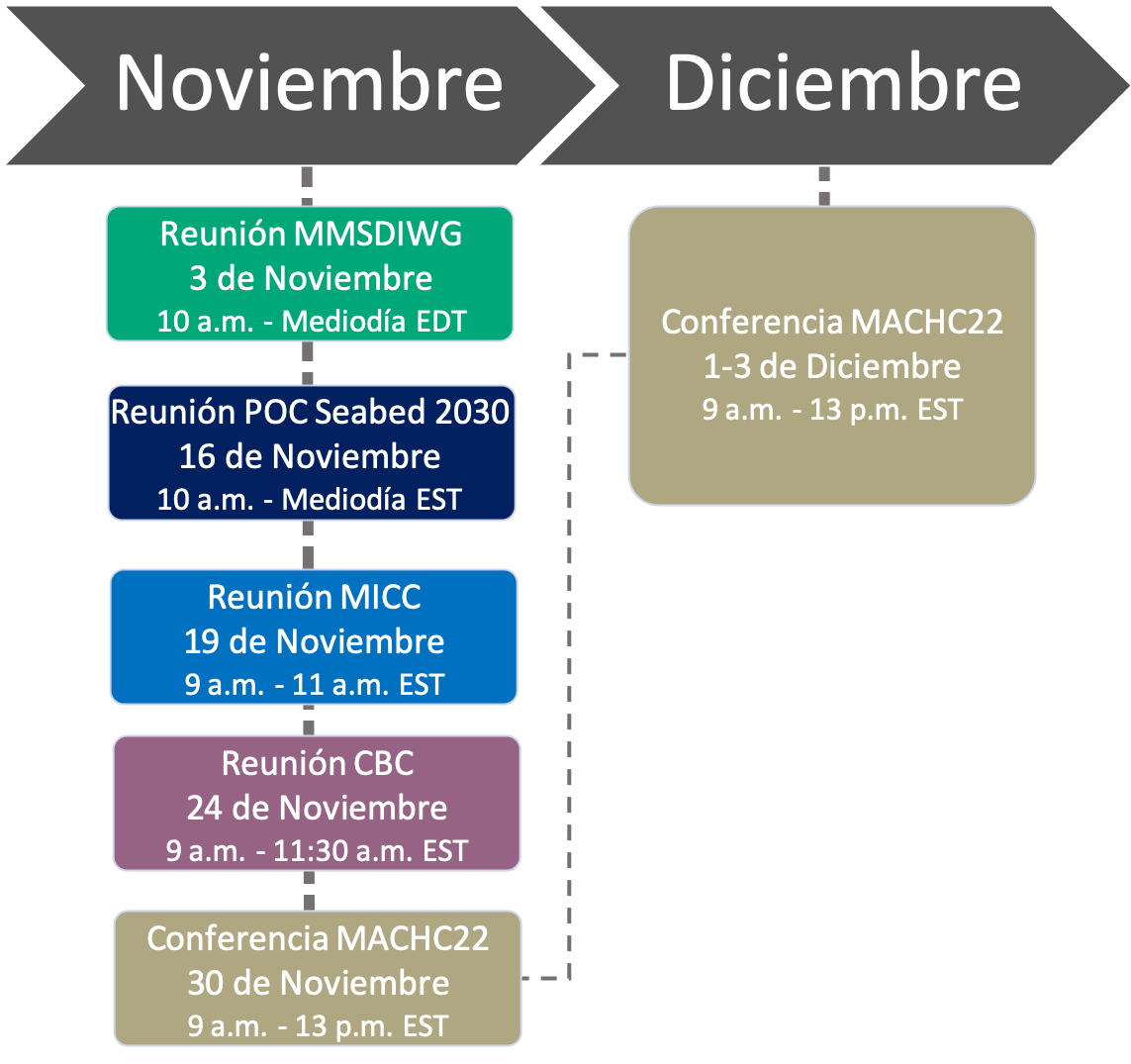 MACHC22 HORARIO DE LA CONFERENCIA(UTC/GMT -5 horas y Hora Estándar del Este de Estados Unidos)AGENDA DE LA CONFERENCIA MACHC22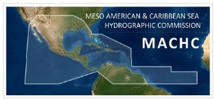 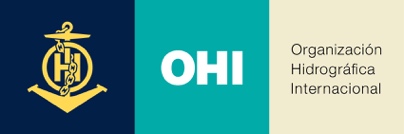 Tabla de ContenidoPágina #Calendario de Reuniones Pre-Conferencia y de la Conferencia MACHC22Página 1Horario de la Conferencia MACHC22Página 2Agenda de la Conferencia MACHC22Páginas 3-8Martes, 30 de NoviembreMartes, 30 de NoviembreMiércoles, 1 de DiciembreMiércoles, 1 de DiciembreJueves, 2 de DiciembreJueves, 2 de DiciembreJueves, 2 de DiciembreJueves, 2 de DiciembreViernes, 3 de DiciembreViernes, 3 de DiciembreHoraActividadHoraActividadHoraGrupo AGrupo BGrupo CHoraActividad8:00 - 9:00Inicio de sesión temprano: prueba de equipos de video y audio8:00 - 9:00Inicio de sesión temprano: prueba de equipos de video y audio8:00 - 9:00Inicio de sesión temprano: prueba de equipos de video y audioInicio de sesión temprano: prueba de equipos de video y audioInicio de sesión temprano: prueba de equipos de video y audio8:00 - 9:00Inicio de sesión temprano: prueba de equipos de video y audio9:00 - 9:15Apertura Formal9:00 - 9:15Anuncios / Logística9:00 - 9:10IntroducciónIntroducciónIntroducción9:00 - 9:15Reportes de Grupos / Preguntas y Respuestas9:15 - 9:30Asuntos Admin. y Org. de MACHC9:15 - 9:45Informe, Presentación y Discusión del MICC9:10 - 10:30Reportes Nacionales y Preguntas y Respuestas #1-4Reportes Nacionales y Preguntas y Respuestas #1-4Reportes Nacionales y Preguntas y Respuestas #1-49:15 - 10:00Levantamiento Hidrográfico y Riesgo:Seabed 2030 y CSB9:30 - 10:30Desarrollos y Políticas de OHI y MACHC9:15 - 9:45Informe, Presentación y Discusión del MICC9:10 - 10:30Reportes Nacionales y Preguntas y Respuestas #1-4Reportes Nacionales y Preguntas y Respuestas #1-4Reportes Nacionales y Preguntas y Respuestas #1-49:15 - 10:00Levantamiento Hidrográfico y Riesgo:Seabed 2030 y CSB9:30 - 10:30Desarrollos y Políticas de OHI y MACHC9:45- 10:30Apoyo de la Industria para Desafíos de Mapeo9:10 - 10:30Reportes Nacionales y Preguntas y Respuestas #1-4Reportes Nacionales y Preguntas y Respuestas #1-4Reportes Nacionales y Preguntas y Respuestas #1-49:15 - 10:00Levantamiento Hidrográfico y Riesgo:Seabed 2030 y CSB9:30 - 10:30Desarrollos y Políticas de OHI y MACHC9:45- 10:30Apoyo de la Industria para Desafíos de Mapeo9:10 - 10:30Reportes Nacionales y Preguntas y Respuestas #1-4Reportes Nacionales y Preguntas y Respuestas #1-4Reportes Nacionales y Preguntas y Respuestas #1-410:00 - 10:30Apoyo de la Industria para Levantamiento Hidrográfico y Riesgo10:30 - 11:30Pausa10:30 - 11:30Pausa10:30 - 11:30PausaPausaPausa10:30 - 11:30Pausa11:30 - 12:30Informe, Presentación y Discusión del MMSDIWG11:30 - 12:30Informe, Presentación y Discusión del CBC11:30 - 12:45Reportes Nacionales y Preguntas y Respuestas #5-8Reportes Nacionales y Preguntas y Respuestas #5-8Reportes Nacionales y Preguntas y Respuestas #5-811:30 - 12:30Respuesta a Desastres12:30 - 13:00Apoyo de la Industria para Desafíos de MSDI12:30 - 13:00Apoyo de la Industria para Desafíos de Creación de Capacidades11:30 - 12:45Reportes Nacionales y Preguntas y Respuestas #5-8Reportes Nacionales y Preguntas y Respuestas #5-8Reportes Nacionales y Preguntas y Respuestas #5-812:30 - 13:00Actividades de Cierre12:30 - 13:00Apoyo de la Industria para Desafíos de MSDI12:30 - 13:00Apoyo de la Industria para Desafíos de Creación de Capacidades12:45 - 13:00Discusión FinalDiscusión FinalDiscusión Final12:30 - 13:00Actividades de CierreDÍA UNO DE LA MACHC22Martes, 30 de noviembre de 2021APERTURA FORMAL DE LA MACHC (Los Horarios son UTC/GMT -5 horas y Estándar del Este de Estados Unidos)DÍA UNO DE LA MACHC22Martes, 30 de noviembre de 2021APERTURA FORMAL DE LA MACHC (Los Horarios son UTC/GMT -5 horas y Estándar del Este de Estados Unidos)DÍA UNO DE LA MACHC22Martes, 30 de noviembre de 2021APERTURA FORMAL DE LA MACHC (Los Horarios son UTC/GMT -5 horas y Estándar del Este de Estados Unidos)HORADÍA UNO DE LA MACHC22Martes, 30 de noviembre de 2021RESPONSABLE08:00-09:00Iniciación Temprana de Sesión: Prueba de Equipos AudiovisualesRecordatorios sobre el uso de la Plataforma Virtual de la ConferenciaTodos/Organización09:00-09:15PALABRAS DE APERTURAPresidenteDirector de la OHIAnfitrión09:15-09:301. Asuntos Administrativos / Organizacionales de la MACHC1.2 Aprobación de la AgendaPresidente invita a los participantes a comentar sobre la agenda y el calendario, en caso de que sea necesario actualizarlos. Agenda es adoptada.Doc: MACHC22-01.2 Agenda2 minutos1.3 Lista de documentosDocs: MACHC22-01.3A Lista de DocumentosMACHC22-01.3B Lista de Participantes- Lista de Documentos como se muestra en el sitio web de MACHC en la OHI- Lista de Documentos es actualizada como sea necesario3 minutos1.4 Asuntos resultantes del Acta de la 21ª Conferencia de la MACHCDoc: MACHC22-01.4 Acta de la MACHC215 minutos1.5 Revisión de la Lista de Acciones de la 21ª Conferencia de la MACHCDoc: MACHC22-01.5 Lista de Acciones de la MACHC215 minutosPresidente/TodosPresidente/TodosPresidente/TodosPresidente/Todos09:30-10:302. Desarrollos de la MACHC, Órganos de la OHI, Aspectos de Norma2.1 Reporte de la Secretaría de la OHILa Secretaría de la OHI ofrece información sobre asuntos actuales de la OHI.Doc: MACHC22-02.110 minutos2.2 Actualización sobre el Consejo de la OHIDoc: MACHC22-02.210 minutos2.1.1 Actualización sobre el IRCCDoc: MACHC22-02.1.110 minutos2.1.2 Actualización sobre el HSSCDoc: MACHC22-02.1.210 minutos2.3 Información de Seguridad Marítima / Informe del WWNWS-SCDoc: MACHC22-02.310 minutos2.4 Preguntas y Respuestas10 minutosObservación GeneralPresidente invita a los representantes de los órganos de la OHI antes mencionados a presentar los desarrollos, decisiones, acciones o implicaciones claves (políticos) que afectan a la región de la MACHC.Director de la OHIPresidenteBrasilBrasilPresidente delWWNWS-SCTodos10:30-11:30Pausa11:30-12:158. Infraestructura de Datos Espaciales Marinos8.1 Informe del MMSDIWGEl presidente presenta resultados y recomendaciones al Plenario.Doc: MACHC22-08.115 minutos8.2 Presentación sobre MSDIDoc: MACHC22-08.215 minutos8.3 Preguntas y Respuestas15 minutosPresidente del MMSDIWGTBDTodos12:15-13:00Apoyo de la Industria para los Desafíos de MSDIPresentaciones y paneles TBDRepresentantes de la IndustriaHORADÍA DOS DE LA MACHC22Miércoles, 1 de diciembre de 2021RESPONSABLE08:00-09:00Iniciación Temprana de Sesión: Prueba de Equipos AudiovisualesRecordatorios sobre el uso de la Plataforma Virtual de la ConferenciaTodos/Organización09:00-09:15Anuncios / LogísticaOrganización09:15-10:009. Cartografía Náutica9.1 Informe del MICCLa presidenta presenta resultados y recomendaciones al Plenario.Doc: MACHC22-09.115 minutos9.2 Presentación sobre Cartografía NáuticaDoc: MACHC22-09.215 minutos9.3 Preguntas y Respuestas15 minutosPresidenta del MICCTBDTodos10:00-10:30Apoyo de la Industria para los Desafíos de MapeoPresentaciones y paneles TBDRepresentantes de la Industria10:30-11:30Pausa11:30-12:155. Creación de Capacidades5.1 Informe del CBCLa presidenta presenta resultados y recomendaciones al Plenario.Doc: MACHC22-05.115 minutos5.2 Presentación sobre Creación de CapacidadesDoc: MACHC22-05.215 minutos5.3 Preguntas y Respuestas15 minutosPresidenta del CBCTBDTodos12:15-13:00Apoyo de la Industria para los Desafíos de Creación de CapacidadesPresentaciones y paneles TBDRepresentantes de la IndustriaHORADÍA TRES DE LA MACHC22Jueves, 2 de diciembre de 2021DÍA TRES DE LA MACHC22Jueves, 2 de diciembre de 2021DÍA TRES DE LA MACHC22Jueves, 2 de diciembre de 2021RESPONSABLEGrupo AGrupo BGrupo C08:00-09:00Prueba Previa de Audio / VideoPrueba Previa de Audio / VideoPrueba Previa de Audio / VideoTodos09:00-09:10IntroducciónIntroducciónIntroducciónPresidentes de los Grupos09:10-09:30Reporte Nacional 
y Q & A #1Reporte Nacional 
y Q & A #1Reporte Nacional 
y Q & A #1Todos09:30-09:50Reporte Nacional 
y Q & A #2Reporte Nacional 
y Q & A #2Reporte Nacional 
y Q & A #2Todos09:50-10:10Reporte Nacional 
y Q & A #3Reporte Nacional 
y Q & A #3Reporte Nacional 
y Q & A #3Todos10:10-10:30Reporte Nacional 
y Q & A #4Reporte Nacional 
y Q & A #4Reporte Nacional 
y Q & A #4Todos10:30-11:30PausaPausaPausa11:30-11:50Reporte Nacional 
y Q & A #5Reporte Nacional 
y Q & A #5Reporte Nacional 
y Q & A #5Todos11:50-12:10Reporte Nacional 
y Q & A #6Reporte Nacional 
y Q & A #6Reporte Nacional 
y Q & A #6Todos12:10-12:30Reporte Nacional 
y Q & A #7Reporte Nacional 
y Q & A #7Reporte Nacional 
y Q & A #7Todos12:30-12:50Reporte Nacional 
y Q & A #8Reporte Nacional 
y Q & A #8Reporte Nacional 
y Q & A #8Todos12:50-13:00Discusión del Grupo: puntos de sinergia en general, colaboración e implicaciones para la MACHCDiscusión del Grupo: puntos de sinergia en general, colaboración e implicaciones para la MACHCDiscusión del Grupo: puntos de sinergia en general, colaboración e implicaciones para la MACHCTodosHORADÍA CUATRO DE LA MACHC22Viernes, 3 de diciembre de 2021RESPONSABLE08:00-09:00Iniciación Temprana de Sesión: Prueba de Equipos AudiovisualesRecordatorios sobre el uso de la Plataforma Virtual de la ConferenciaTodos/Organización09:00-09:15Resumen de Temas / Asuntos Comunes del GrupoPresidentes de los Grupos/Todos09:15-10:006. Levantamiento Hidrográfico y Riesgo6.1 MACHC-IOCARIBE Seabed 2030 (incluye Batimetría Participativa)Coordinadora presenta resultados y recomendaciones al Plenario.Doc: MACHC22-06.115 minutos6.2 Presentación de Levantamiento Hidrográfico y RiesgoDoc: MACHC22-06.215 minutos6.3 Preguntas y Respuestas15 minutosCoordinadora de Seabed 2030/CSB TBDTodos10:00-10:30Apoyo de la Industria para Levantamiento Hidrográfico y RiesgoPresentaciones y paneles TBDRepresentantes de la Industria10:30-11:30Pausa11:30-12:157. Respuestas a Desastres7.1 Presentación de CDEMADoc: MACHC22-07.215 minutos7.2 Presentación de MapActionDoc: MACHC22-07.215 minutos7.3 Preguntas y Respuestas15 minutosCDEMAMapActionTodos12:15-13:0010. Actividades de Cierre10.1 Otros Asuntos10 minutos10.2 Revisión de Acciones y Decisiones15 minutos10.3 Próxima Conferencia10 minutosPresidente/ MiembrosPresidente/TodosPresidente/Todos 